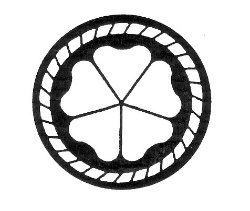 Great Bardfield Primary SchoolGreat Bardfield, ,  CM7 4RN. Telephone (01371) 810252www.greatbardfieldschool.com                                                        admin@greatbardfield.essex.sch.ukhead@greatbardfield.essex.sch.ukHeadteacher: Mrs A Kerrell  Dear Parents and Carers, As you will be aware, the Government has updated its Coronavirus guidance which now includes Italy and the information can be found on this link: https://www.gov.uk/guidance/wuhan-novel-coronavirus-information-for-the-publicAs a school/setting we are keeping up to date with the latest guidance and will take action as appropriate. If you have returned from these specific areas since 19 February the guidance is to call NHS 111 stay indoors and avoid contact with other people even if you do not have symptoms.IranSpecific lockdown areas in Northern Italy as designated by the Government of Italy Special care zones in South Korea as designated by the Government of the Republic of South KoreaHubei province (returned in the past 14 days)If you have returned from the following areas since 19 February and develop symptoms (cough, fever or shortness of breath), however mild, you should stay indoors at home and avoid contact with other people immediately and call NHS 111:Northern Italy (defined by a line above, and not including, Pisa, Florence and Rimini),VietnamCambodiaLaosMyanmarChinaThailandJapanRepublic of KoreaHong KongTaiwanSingaporeMalaysiaMacauPlease make us aware if your child is having to self isolate or has developed symptoms and we will discuss the next steps with you in terms of school attendance. As news of the virus continues to change I will keep you updated as to if it affects our school/setting via Email or your teacher to parents text system .  Kind regards Mrs KerrellHead teacher 